Publicado en Pozuelo de Alarcón el 11/08/2020 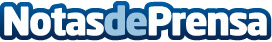 Generación Z y salud laboral: claves de Cigna para impulsar su bienestar en la empresaSegún el último estudio de Cigna, ‘COVID-19 Global Impact’, los niveles de estrés de los jóvenes de entre 18 y 24 años se ha incrementado un 25% entre enero y junio de 2020. Algunos consejos para combatirlo: promover entornos colaborativos, impulsar programas de mentoría, incorporar elementos relacionados con la naturaleza en el espacio de trabajo o apostar por la motivación de formar parte de un proyecto socialDatos de contacto:RedacciónMadridNota de prensa publicada en: https://www.notasdeprensa.es/generacion-z-y-salud-laboral-claves-de-cigna Categorias: Recursos humanos Oficinas Bienestar http://www.notasdeprensa.es